2024 Cavendish Primary School Picnic SportsThursday, 29th February 10.00amCome and join us for a fun sports day. This is a fun, picnic-style sports event to allow the children to participate in a range of running, jumping and throwing events. All families and friends are welcome to attend. Come and set up your camp on the fence side of the oval. Shade shelters will be set up for the children to assemble in their house groups.Our more structured and formal athletics training for 9 year olds and above will occur later in the term in preparation for the inter-school athletics carnival on the Tuesday, 26th March.All age groups are based on the ages of the children at 31st December 2023. This is the effective date for all school sports in Victoria.Children may arrive at school later than usual, as the sports start at 10am. This arrangement sometimes suits families who will be coming to watch the sports and wish to arrive together.Children are encouraged to wear as much of their house colour as possible BUT it needs to be suitable clothing for participation in the sporting events.Children who wish to participate in the slow bike race (ages 8 years and older) need to bring their bike and helmet and leave in the shelter shed on sports day.The day should conclude at about 2.45pm. Children may leave with their parents at this time.Parents will be required to assist with judging and scoring. Please offer yours services for a few events to help share the duties.School buses will operate as usual. Wannon House (green) versus Glenelg House (blue)Wear your team colours and be prepared to enjoy a day of fun activities.Sprint races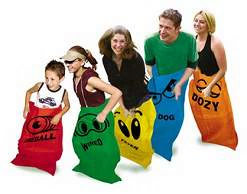 3-legged racesHot potato racesGolf ball & spoon racesParent boot tossSlow bike racesRelay racesSack races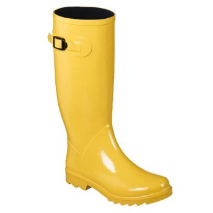 Ball racesBean bag balanceand heaps more!CAVENDISH SCHOOL OVALThursday, 29th February 2024Commences at 10.00am BYO picnic lunch and chairDon’t forget to be sun smart!CAVENDISH PRIMARY SCHOOLPICNIC HOUSE SPORTS - PROGRAM 2024                                         EVENTS (age as of 31st Dec. 2024) 10:00am start.1) Hurdles     12+yrs, 11yrs, 10yrs, 9yrs, 8yrs, 7yrs, 6yrs, 5yrs 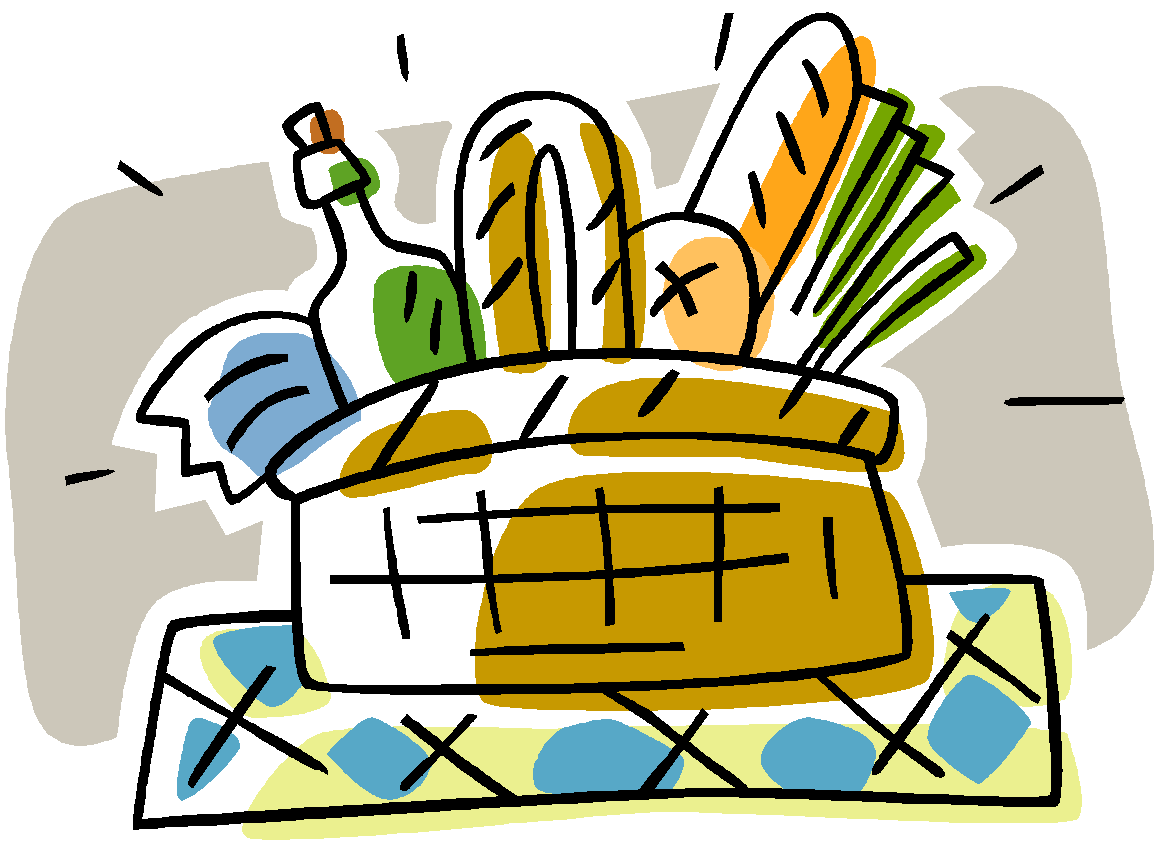 2) Ball Race (ball between legs)      12+yrs, 11yrs, 10yrs, 9yrs, 8yrs, 7yrs, 6yrs, 5yrs        3) Sack Race       12+yrs, 11yrs, 10yrs, 9yrs, 8yrs, 7yrs, 6yrs, 5yrs4)  Tunnel Ball RelayYears 3/4 - Teams of 6 and Years 5/6 – Teams of 65)   House Hoop Circuit Relay- link arms & pass hoop around	all House members. (If link breaks, you must start again.) 6)  Slow Bike Race- last bike over the line wins! BYO bike and helmet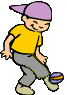 	12+yrs, 11yrs, 10yrs, 9yrs, 8yrs   MORNING BREAK (20 MIN) 7)   House Circle Race- Junior team and Senior Teams of 8 8)   Hot Potato Race (beanbags on cones - mixed teams)	Junior, middle and senior races.9)  3-Legged Race – One partnership per person unless filling a gap. 	Entries must be made prior to day! (Names to Ms P)10) Build a Bridge- (2x individual grass mats) 11) House Sprint Relays (mixed teams)       Age 5-9 and Age 10-12+ LUNCH BREAK Parent / Yr 6  Gumboot Toss 12)  Magic Carpet Race                   8-12 yrs – team of 8 (gym mats),   13) Bean bag Balance Race (balance on head) 14) Obstacle Course        Juniors-F-2          Seniors 3-615) Tennis ball Bat Bounce12+yrs, 11yrs, 10yrs, 9yrs, 8yrs16) Golf ball and Spoon17) Sprints 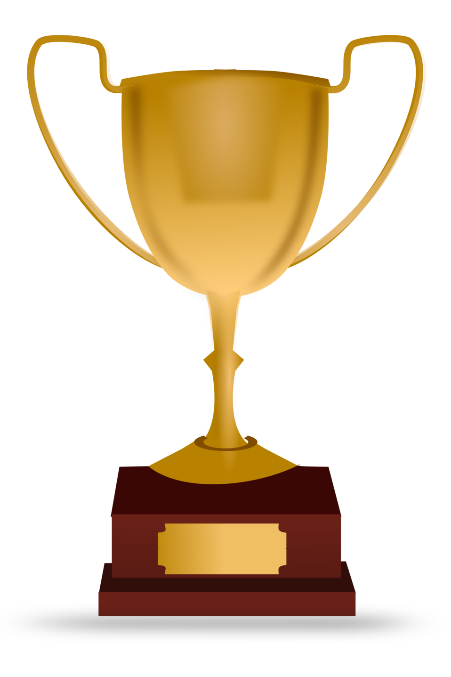 PRESENTATIONSGO WANNONGO GLENELG